Je soussigné, ____________________________________________agissant en qualité de Chef de Corps, Chef de Centre, Chef de brigade, Président délégataire JSP  ( rayez les mentions inutiles ) de ____________________________________________   Certifie que les personnes inscrites ci dessousfont bien partie de l’effectif du centre, du service ou de l’école depuis au moins le 1er janvier de l’année en coursont un certificat médical de non contre indication à la pratique des compétitions sportives statutaires, datant de moins de UN AN.pour les mineurs, ont une autorisation parentale signée de l’année scolaire en cours« Panachage des statuts SPV, PATS et SPP civils et mixité fortement autorisé »Nbre total participant (hors JSP)  …….X 8 € = ………    €.		Nbre total participant JSP .X  5 € =……….€Nom Prénom du responsable d’équipe : ___________________________________________														Fait à                                        le Téléphone 	_________________________  Mail __________________________________			Signature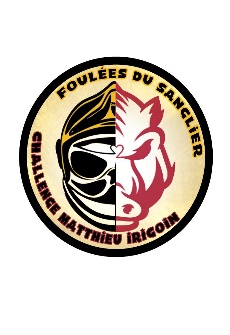 Attestation d’appartenance a ………………….. ………………..…………. et d’aptitude médicale pour la pratique des compétitions sportives statutaires des sapeurs pompiersCHALLENGE MATTHIEU IRIGOIN le dimanche 10 Décembre 2017NOM PRENOMNé(e) leH/FSPVSPPPATSBSPP/ MilitaireJSP